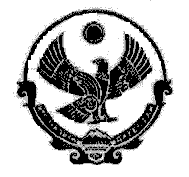 	          РЕСПУБЛИКА ДАГЕСТАН_______ . ________АДМИНИСТРАЦИЯ ГОРОДСКОГО ОКРУГА«ГОРОД КАСПИЙСК»368300, РД  г. Каспийск, ул. Орджоникидзе, 12 тел: 8 (246) 5-14-11, факс: 8(246)           5-10-00  сайт: www.kaspiysk.org, e-mail: kasp.info@yandex.ruПОСТАНОВЛЕНИЕ№ 268				                                         «11»         04            2017 г. «О проведении субботника22 апреля 2017 года на территориигородского округа «город Каспийск»    В связи с необходимостью проведения работ по санитарной очистке территорий после зимнего периода, а также в целях повышения уровня благоустройства и озеленения городских территорий, создания комфортных условий проживания населения городского округа «город Каспийск», на основании пункта 25 части 1 статьи 16, пункта 6 статьи 43 Федерального закона от 06.10.2003 года №131 – ФЗ «Об общих принципах организации местного самоуправления в Российской Федерации», Администрация городского округа «город Каспийск»; -                                               ПОСТАНОВЛЯЕТ:   1. 22 апреля 2017 года провести городской субботник  по санитарной очистке и благоустройству территории городского округа «город Каспийск».   2. Руководителю аппарата Администрации городского округа «город Каспийск» (Л.Гасанбековой) организовать выход работников Администрации городского округа «город Каспийск» и подведомственных учреждений Администрации городского округа «город Каспийск».           3. Опубликовать настоящее Постановление в газете «Трудовой Каспийск» и           разместить его на официальном сайте городского округа «город Каспийск» в          сети «Интернет».          4. Контроль исполнения настоящего Постановления оставляю за собой.  Глава городского округа      «город Каспийск»                                                                       М.Абдулаев                                                                                                исп. Руководитель аппарата Л.ГасанбековаСогласованно:Начальник юридического отделаР.Магомедов